Прочитайте и запомните!!!         Получила я наследство,          Изыскать бы только срЕдства,          Все налоги заплатить,          С тОртом чаю бы попить.·         По слову охота запомни легко ты:          ВорОта, ломОта, зевОта, сирОты.·         В словах на -ИЯ и на -ЕНИЕ особенное ударение:           Оно падает на -ИЯ лишь в словах ассиметрИя,                                                            симметрия, терапИя.            Допускается на -ИЯ также в слове индустрия                                                            и ещё - кулинарИя.                                                        НО!·         Ты открой энциклопЕдию - найдёшь слово ортопЕдия,           Есть ещё там - агронОмия и, конечно, гастронОмия.           Их не путай с астрономией!           В рифмы мы играем - слова запоминаем.            Рифма к слову ария? Легко! ВетеринАрия.           А к слову апатия?  Легко! АристокрАтия.·         Ударение на -ЕНИЕ, в этом даже нет сомнения,         В слове есть узаконЕние и в словах на – обретЕние         (приобретЕние, изобретЕние).                                                            НО!·          Хочу запомнить очень я словечко упрОчение.           Ещё знаю точно я, что сосредотОчение.          Запомню по «печени» слово обеспЕчение.          А ещё я ведаю, что верно исповЕдание.


Трудности и особенности русского ударения Ударение – это выделение слога в слове. В русском языке ударный гласный в слоге выделяется длительностью, интенсивностью и движением тона.К особенностям (и трудностям) русского ударения относятся: 1) нефиксированность и подвижность, 2) наличие профессиональных и стилистически окрашенных типов произнесения слов, 3) наличие акцентологических вариантов, 4) колебания в постановке ударений, 5) ударение в именах собственных и др. Рассмотрим это на конкретных примерах.1. В некоторых языках ударение фиксированное (например, на последнем слоге – во французском языке). Русское ударение нефиксированное (разноместное) и подвижное(перемещается в разных грамматических формах одного и того же слова: доска – доски). Вследствие этого могут возникать пары слов, в которых одно несет нормативное ударение и используется в литературном языке, а другое – ударение, встречающееся в профессиональной речи, например:алкоголь – алкоголь,  шприцы – шприцы (у медиков);компас – компас (у моряков);кета – кета (у рыбаков);добыча – добыча,  рудник – рудник (у горняков);шасси – шасси (у летчиков);искра – искра (у шоферов).2. Разное ударение имеют слова, принадлежащие разным стилям речи (просторечному, нейтральному, книжному):кладбище (нейтр.) – кладбище (устар., поэтич.);девица (нейтр.) – девица (народно-поэтич.);шёлковый (нейтр.) – шелковый (народно-поэтич.);свёкла (нейтр.) – свекла (прост.);музыка (нейтр.) – музыка (устар.)Запомните! Профессиональные, просторечные и устаревшие варианты не являются нормативными.В русском языке существуют слова с так называемым двойным ударением, этоакцентологические варианты. Иногда они равноправны, например:  пиццерия ипиццерия. Но чаще один вариант становится предпочтительнее другого. Например:творог – основной (предпочтительный) вариант, творог – дополнительный;нет творога – нет творога (доп.);тефтели – тефтели (доп.);искристый – искристый (доп.);ржаветь – ржаветь (доп.);кирза – кирза (доп.);баржа – баржа (доп.);кулинария – кулинария (доп.)4. Во многих словах сегодня наблюдаются колебания в постановке ударения:джинсовый – джинсовый, металлургия – металлургия, по волнам – волнам, петля – петля, сажень – сажень.Однако в подавляющем большинстве случаев в нарицательных существительных только один вариант произношения является нормативным: агрономия, алфавит, баловать, валовой, вероисповедание, гражданство, дефис, диспансер, жалюзи, завидно, изыск, исчерпать, каталог, кухонный, мусоропровод, намерение, обеспечение, облегчить, оптовый, памятуя, предвосхитить, принудить, сосредоточение, средства, столяр, углубить,  украинский, упрочение, феномен, ходатайство, ценовая, христианин, щавель, эксперт.Запомните! Валовой (доход, продукт);уставный (фонд, капитал);опт – оптом – оптовый – оптовик;дебитор – должник, дебиторская задолженность (сумма долгов);дебет – левая сторона бухгалтерских счетов.5. Следует помнить о правильном произношении общеизвестных имен собственных, таких, например, как Сергий Радонежский, Сальвадор Дали, Пикассо, Алексий, Соколов-Микитов, Балашиха, Великий Устюг, Кижи, Ставропольский край, Никарагуа, Перу, Квебек, Сидней, Шри-Ланка и т.д.В некоторых именах собственных допустимо вариативное ударение: Ньютон – Ньютон, Рембрант – Рембрант, Линкольн – Линкольн и т.д. В именах собственных иноязычного происхождения ударение обычно неподвижно, например: Мориак – у Мориака. У Бальзака, в Познани.В тех случаях, когда одно имя собственное относится к двум (или более) лицам, предметам, понятиям, нужно уточнить конкретное значение данного слова и, пользуясь словарями, выяснить правильное ударение. Например, Джордж Вашингтон (первый президент США) – Вашингтон (столица США); Макбет (персонаж одноименной трагедии Шекспира) –Макбет (название повести Н.С. Лескова "Леди Макбет Мценского уезда").6. В существительных иноязычного происхождения правильно поставить ударение можно, зная происхождение слова. Например, пуловер, потому что слово пришло из английского языка ( pullover – "свитер, любая вязаная одежда, натягиваемая через голову"),нувориш – из французского (nouveauriche – букв. "новый богач"). Сравни также: импичмент, дефис, саммит, маркетинг, диспансер, хаос (беспорядок), некролог, квартал, генезис, биогенез, феномен, эксперт, каталог.7. В глаголах на -ировать более продуктивным считается вариант с ударением на и(суффикс -ир- восходит к немецкому –ieren). В словах же, вошедших в русский язык только в прошлом веке, ударение часто падает на последний слог. Сравни:блокировать – маркировать;национализировать – премировать;приватизировать – нормировать;экспортировать – бомбардировать.8. В русском слове, как правило, одно ударение. Но в сложных словах, особенно в профессиональной речи, часто бывает два ударения: главное и второстепенное, т.е. побочное (на первой части длинного сложного слова): картофелекопалка, суперобложка, энергосистема, телепередача, нефтепровод, машиностроение, среднесуточный, книгоиздательский.Запомните! Нефте- (трубо-, газо-) провод (название действия), но: провод(проволока).Среди сложных слов есть и одноударные: самостоятельный,  межреспубликанский, вице-премьер и др.9. Ударение в русском языке может выполнять смысловые и грамматические функции. С его помощью различаются омонимы (разные по значению слова, совпавшие по написанию, но не по произношению): ирис – ирис, замок – замок, мука – мука, угольный – угольный, атлас – атлас, хлопок – хлопок, орган – орган. Неправильная постановка ударения влечет за собой искажение смысла. Сравни: ледник (в горах) – ледник (погреб); парить (репу) – парить (в облаках); рефлекторный (от рефлектор) – рефлекторный (отрефлекс); наголо (держать шашки) – наголо (остричь); броня (защитная облицовка из стали) – броня (закрепление чего-либо, за кем-нибудь); видение (призрак) – видение (точка зрения); проклятый (ненавистный) – проклятый (подвергшийся проклятью); хоры (балкон в верхней части зала) – хоры (певческие коллективы); языковая (подготовка) – языковая (колбаса); занятой (человек) – занятый (дом).§2.1. Ударение в отдельных грамматических формахОпределенную трудность (даже для образованного человека!) представляет сегодня правильная постановка ударения в отдельных грамматических формах. Обратите внимание на следующие основные правила.1. Ударение в кратких формах прилагательных и страдательных причастий прошедшего времени всегда стоит на основе. И только в форме единственного числа женского рода оно переносится на окончание:создан – создана – созданы;взят – взята – взяты;занят – занята – заняты;начат – начата – начаты.2. Во многих глаголах в прошедшем времени только в форме женского рода ударение стоит на окончании:отнять – отнял – отняла – отняли;понять – понял – поняла – поняли;начать – начал – начала – начали;но: класть – клал – клала – клали.3. Глаголы, образованные от прилагательных, обычно имеют ударение на окончании:глубокий – углубить;легкий – облегчить;бодрый – ободрить, подбодрить.4. Место ударения в отглагольных существительных обычно совпадает с местом ударения в исходном глаголе:обеспéчивать – обеспечение;сосредотóчивать – сосредоточение;упрóчить – упрочение;упорядочить – упорядочение.5. Место ударения в форме родительного падежа множественного числа может быть различным – на окончании либо на основе:1) область – областей; ведомость – ведомостей; ступень – ступеней (в развитии чего-либо); но: ступеней (в лестнице);2) доска – досок; сирота – сирот; отрасль – отраслей; мощность – мощностей; прибыль – прибылей; дно – доньев; торт – тортов; порт – портов.Запомните! Среда – среды – по средам.Ознакомьтесь с типами наиболее распространенных орфоэпических ошибок.ТаблицаРаспространенные орфоэпические ошибкиКлюч1. Поднимаясь по лестнице, держитесь за пОручни. Пройдите тамОженный досмотр. ТамОжня уже началА свою работу. Груз, поделЁнный на двоих, вдвое легче. ПоднЯв чемодан, положИте его на транспортер. ЭкспЕрт, понЯвший свою задачу, нАчал действовать. Железнодорожный состав прИбыл на станцию вовремя. ПрибЫв к месту следования, получИте багаж.2. ШофЁр высадил пассажира через квартАл. Машина проехала лишь киломЕтр. Новый дом еще не заселЁн. Дверь в подъезд запертА. Прежде, чем войти, позвонИте. Мы всегда звонИм. Ты включИшь свет на лестничной площадке? ВключЁнный светильник освещает дорогу. Когда же он включЁн? Вот и дождалИсь гостей. А то я уже заждалАсь. ПрИбыло пополнение. 3. Приложение обособляется дефИсом [дэ]. Для чтения новых курсов приглашенЫ лЕкторы. Интересных лЕкторов слушать приятнее. Аудитория собралАсь. Так повелось Исстари. Математиков интересуют не только Иксы и игреки. ВзялА за правило выполнять домашнее задание. Данному слову  вернА. Путь навЕрх всегда труден.4. Наша цель – углубИть знания. ПризЫв о помощи был услышан. ПроцЕнт успешно сдавших экзамен высок. Оценки высокИ. На покупку квартиры нужны срЕдства. Может, кто-нибудь одолжИт? Вчера снялА деньги со счёта. Фирма занимается оптОвыми поставками. Груз следует опломбировАть.5. Контейнер следует наполнить дОверху. В переговорах достигнута договорЁнность. ДокумЕнты положите в портфЕль [ф´э]. Нужная сумма снятА со счёта. Вы располагаете  необходимыми срЕдствами? Да, срЕдства у нас имеются. Не понимаю того, кто сорИт деньгАми. Вам помогут составить ходАтайство.6. Хотелось бы узнать нОвости. Давно не слышал новостЕй. АлфавИтный порядок облегчИт поиск. РасположИте по алфавИту. Общественность отозвалАсь на события. Аудитория правильно понялА лектора. Помощь прибылА тотчас. Страна отозвалА своего представителя. ТамОжня работает в обычном режиме. АэропОрты закрыты ввиду сильных снегопадов.7. Это мой давнИшний знакомый. Он зАнял директорское кресло и стал занятЫм человеком. Телефон раскалился докраснА. Видимо, это надОлго. Нагрузку следует дозИровать. Главное, вОвремя заключить договОры. Хорошо бы вернуться домой зАсветло. Семья окружИт вниманием и заботой. От нежности щемИт сердце.8. ЗанялАсь поисками работы. Круг обязанностей определЁн. Желаемая должность, к сожалению, уже занятА. Фирма бралА на работу бухгАлтеров. Стало немного завИдно. Не огорчайтесь, мы включИм вас в список претендентов. Ознакомьтесь с нашим каталОгом. Ваше намЕрение не изменится? Наш диспетчер вам перезвонИт.9. Молодая яблоня началА плодоносИть. УбралА под ней прошлогодние листья. Всё лето лилА к корням воду. Воду можно чЕрпать из колодца. Кажется, полное ведро на цепОчке весит не менее цЕнтнера. НарОсты на стволе хорошо бы удалить. ВзялАсь за дело – доведи до конца.10. Друзья при встрече обнялИсь. Как вам жилОсь? Вспомнили детские забавы, дни Отрочества. Как много вместе прОжито! Сколько пережИто! Неужели жизнь прожитА? В детстве хотелось убыстрИть время. Эстафету прИняли наши дети. ПонЯв это,  друзья загрустили. Добрая память облегчИт расставание. Разлука не ослабит -  укрепИт связи.11. НачАвшись вОвремя, собрание завершилось поздно вечером. Хорошо бы вернуться домой зАсветло. ОбострЁнное чувство справедливости заставляет признать, что… ПрИнятое обязательство необходимо выполнить. Конечно, можно принУдить к его выполнению. Партнёр пОнял свою ошибку и прИнял предложение. СозданА новая компания.12. Кажется, весна крАлась потихоньку, гналА зиму, но ворвалАсь неожиданно. Наш город принарядился, стал ещё красИвее, хотя и раньше казался красИвейшим из городов. БалУясь, резвятся младшие школьники. Старшеклассники нАчали думать о последнем звонке. Подготовка уже начатА.  НенадОлго забыли об экзаменах. Все понимают знАчимость момента. 13. Зал сверху дОнизу украшен гирляндами. МозаИчные окна ярко сверкают. ТОрты заказаны. ЩЁлкают фотоаппараты. НАчали съезжаться гости. Первоклассники пришли поздравить и ободрИть выпускников. Для выступления нужны белые бАнты. Кто одолжИт галстук? Газеты с фотографиями начали клЕить три дня назад.  Дело, нАчатое одиннадцать лет назад, завершенО. Скоро директор вручИт аттестаты.В 1708 г. был создан русский гражданский шрифт, причем в изготовлении эскизов букв принимал активное участие сам Петр I. В 1710 г. был утвержден образец нового шрифта азбуки. Это была первая реформа русской графики. Суть Петровской реформы заключалась в упрощении состава русского алфавита за счет исключения из него таких устаревших и ненужных букв, как "пси", "кси", "омега", "ижица", "земля", "иже", "юс малый". Однако впоследствии, вероятно под влиянием духовенства, часть этих букв была восстановлена в употреблении. Была введена буква Э ("Э" оборотное), для того чтобы отличать ее от йотованной буквы Е, а также буква Я вместо юса малого йотованного.В гражданском шрифте впервые устанавливаются прописные (большие) и строчные (малые) буквы.Буква Й (и краткое) была введена Академией наук в 1735 г. Букву Ё впервые применил Н. М. Карамзин в 1797 г. для обозначения звука [о] под ударением после мягких согласных, например: нёбо, тёмный.В XVIII в. в литературном языке звук, обозначавшийся буквой Ъ (ять), совпал со звуком [э]. Буша Ъ, таким образом, практически оказалась ненужной, но по традиции она еще длительное время удерживалась в русской азбуке, вплоть до 1917—1918 гг.Реформой орфографии 1917—1918 гг. были исключены две буквы, дублировавшие друг друга: "ять", "фита", "и десятеричное". Буква Ъ (ер) была сохранена только как разделительный знак, Ь (ерь) — как разделительной знак и для обозначения мягкости предшествующего согласного. В отношении Ё в декрете имеется пункт о желательности, но необязательности употребления этой буквы. Реформа 1917— 1918 гг. упростила русское письмо и тем самым облегчила обучение грамоте.1. Лингвистические тестыК этому типу можно отнести задания, предполагающие воспроизведение знаний определенного раздела и демонстрацию навыков языкового разбора в рамках школьного курса русского языка.Задания тестового характера могут проверять знание трудных случаев орфографии и пунктуации, владение орфоэпическими и грамматическими нормами, навыки морфемного и синтаксического разбора и т. п. (вставьте пропущенные буквы…, раскройте скобки…, расставьте знаки препинания…, подчеркните…, выделите графически…, постройте схему…, укажите номер правильного ответа…, и др.).К заданиям данного типа можно отнести и те, которые требуют точного и лаконичного ответа в утвердительной форме:А) Образуйте от данных прилагательных все краткие формы и запишите их. Расставьте ударения в кратких формах.Ветхий, дешёвый, дикий, славный.Б) Какие звуки может обозначать на письме буква З? Подтвердите свой ответ примерами слов или сочетаний слов.В) Перечислите единицы языка, которые могут быть выражены звуком [у].В тестовой форме могут быть предложены задания, позволяющие выявить широту кругозора, знание истории русской письменности и русского языкознания, историко-культурных сведений о языке, оценить словарный запас, знание семантики русских слов и фразеологизмов, стилистических ресурсов языка и т. д.Г) Кого из перечисленных ниже языковедов можно назвать современниками А. С. Пушкина: В. В. Виноградов, Н. И. Греч, В. И. Даль, М. В. Ломоносов, А. А. Потебня, М. Г. Смотрицкий, Ф.Ф. Фортунатов, Л. В. Щерба?Д) Прочитайте фрагмент из поэмы Н.В.Гоголя «Мертвые души». Подчеркните в тексте все слова, употребленные в переносном значении.Заглянул бы кто-нибудь к нему [Плюшкину] на рабочий двор, где наготовлено было на запас всякого дерева и посуды, никогда не употреблявшейся, – ему бы показалось, уж не попал ли он как-нибудь в Москву на щепной двор, куда ежедневно отправляются расторопные тещи и свекрухи, с кухарками позади, делать свои хозяйственные запасы и где горами белеет всякое дерево - шитое, точеное, лаженое и плетеное: бочки, пересеки, ушаты, лагуны, жбаны с рыльцами и без рылец, побратимы, лукошки, мыкольники, куда бабы кладут свои мочки и прочий дрязг, коробья из тонкой гнутой осины, бураки из плетеной берестки и много всего, что идет на потребу богатой и бедной Руси.Е) Замените устаревшие слова общеупотребительными синонимами: зеница, длань, рубище.Ж) С какой целью в письменном тексте могут употребляться кавычки? Приведите известные вам примеры использования кавычек.З) Назовите выразительные средства, используемые в каждой из строк четверостишия:(1) Гой ты, Русь, моя родная,(2) Хаты – в ризах образа...(3) Не видать конца и края –(4) Только синь сосет глаза.(С. Есенин.)2. Лингвистические задачиЛингвистические задачи – это задания эвристического характера, требующие 
а) знаний в разных областях русского языка, 
б) навыков морфемного, словообразовательного, этимологического, морфологического и синтаксического анализа, 
в) языкового чутья и лингвистической догадки, 
г) использования общих исследовательских приемов (наблюдение, описание, сопоставление, систематизация, обобщение).Типология лингвистических задач учитывает разные виды деятельности, необходимые для их успешного выполнения. Они определяются в соответствии с формами речевой деятельности и общими направлениями анализа языкового материала и единиц языка.Изучение нормативной грамматики и лексики на уроках русского языка в школе – это знакомство с системой языка, иногда воспринимаемой как совокупность правил. В реальной речевой деятельности, которая всегда более разнообразна, чем "правила языка", мы сталкиваемся с живыми текстами, преподносящими трудные задачи для всех говорящих. Поэтому и классификацию заданий возможно производить в рамках отношений текста и языка (от текста к языку и обратно).В данном случае под термином «текст» подразумевается любое речение (от словоупотребления в составе словосочетания или предложения до законченного развернутого высказывания). Л. В. Щерба определил этот аспект речевой деятельности как «языковой материал» (совокупность всего созданного при помощи языка) наряду с языком-системой и речью-процессом.В зависимости от направления анализа (от того, что «дано», к тому, что нужно «найти» или «доказать») эти задания рассматриваются далее в составе нескольких групп.I. От текста к языку. В заданиях этого типа предлагается текст, высказывание или словоупотребление в речи, требуется сделать вывод о свойствах языковых единиц как элементов языковой системы.Выполнение заданий требует навыков аналитического чтения, направленного на правильное понимание речи. Подобные задания в большей мере помогают оценить лингвистические способности, языковое «чутье», глубину восприятия слова, навыки анализа языкового материала. В качестве примера могут быть приведены вопросы по лексике и фразеологии:А) В чем заключается особенность употребления выделенных слов? Почему такие слова иногда называют «губками», «джокерами»?Восток – дело тонкое. Жизнь – интересная штука. Человеческое счастье –вещь сложная.Б) Найдите фразеологизм в предложениях из рассказа А. П. Чехова «Сельские эскулапы». Восстановите его в первоначальном виде. Как, по вашему мнению, появилось в русском языке это устойчивое выражение? С какой целью автор изменил его?В приемную входит маленькая, в три погибели сморщенная, как бы злым роком приплюснутая старушонка. Она крестится и почтительно кланяется эскулапствующему.В) В одном ли значении употребляется выделенное слово в разных произведениях А. С. Пушкина? Определите значения этого слова.        Настоящий же заслуженный письмовник был мною найден в кладовой, между всякой рухлядью, в жалком состоянии («История села Горюхина»).        Вскоре вся дворня высыпала на двор. Бабы с криком спешили спасти своюрухлядь, ребятишки прыгали, любуясь на пожар («Дубровский»).        Караульщик кончил свою работу, встряхнул свою рухлядь, полюбовался заплатою, приколол к рукаву иголку, сел на пушку верхом и запел во все горло меланхолическую старую песню… («Дубровский»).        Другие таскали перины, сундуки, чайную посуду, белье и всю рухлядь(«Капитанская дочка»).Г) Прочитайте фрагмент одной из пьес А. Н. Островского. Определите значение выделенного слова. Почему слово мораль изменило свой облик в речи персонажа?Я ей добра желал, а она обиделась; еще, пожалуй, рассказывать будет, значит, разговор пойдет; и будет страм для меня, а не для них. Про меня пойдет мараль.К заданиям данного типа можно отнести и комментирование и исправление орфографических, пунктуационных и речевых ошибок. Например:Д) Объясните причину орфографических ошибок: бульён, маёр, ёг.II. От языка к тексту. Здесь моделируется активная речевая деятельность, то есть процесс письма с целью выражения и сообщения мысли. Исходным условием являются правила, закономерности языка, свойства языковых единиц. Требуется применить эти сведения к анализу предложенных фактов речи. В этом случае также следует выделить две возможные группы заданий.1) От правил и структуры языка к конкретному факту. Такой тип заданий соответствует процессу говорения: в обычной речи подобным же образом факт языка преобразуется в факт речи.А) Определите значения заимствованных слов аутсайдер, мистерия, парламентарий. Употребите эти слова в составе предложений, которые бы раскрывали их значения.Б) Придумайте предложения, в которых словосочетание воздушный шариспользовалось бы для создания метафоры, метонимии, гиперболы и сравнения.В) Составьте сложноподчиненные предложения, в которых союзное слово чтоприсоединяет разные типы придаточных частей.2) От системы языка к тексту. Задания такого типа предполагают выбор из предложенного ряда языковых единиц одной, наиболее уместной в тексте. Это могут быть самые обычные задания «вставить вместо трех точек»:Прочитайте текст. Вставьте вместо точек наиболее подходящее слово из тех, которые даны в скобках. Какой из рядов слов, выделенных курсивом, не является синонимическим? Докажите это.И разговор зашел опять о войне, о Бонапарте и … (сегодняшних, теперешних, нынешних) генералах и … (официальных, казенных, государственных) людях. Старый князь, казалось, был убежден не только в том, что все теперешние деятели были мальчишки, не … (сознававшие, улавливавшие, смекавшие, смыслившие) и азбуки … (воинского, военного, войскового) и государственного дела, и что Бонапарте был … (мелкий, незначительный, ничтожный, мелкотравчатый) французишка, имевший … (удачу, успех, счастливый конец, счастье) только потому, что уже не было Потемкиных и Суворовых противопоставить ему; но он был убежден даже, что никаких политических … (затруднений, сложностей, трудностей), не было в Европе, не было и войны, а была какая-то кукольная комедия, в которую играли нынешние люди, … (симулируя, прикидываясь, притворяясь, делая вид, маскируясь), что делают дело. Князь Андрей весело … (сносил, терпел, переносил, выдерживал, переживал) насмешки отца над новыми людьми и с видимою радостью … (вызывал, провоцировал, побуждал, зажигал) отца на разговор и слушал его. (Л.Н. Толстой)III. От языковых фактов к системе языка. В этом разделе могут быть представлены довольно разнородные задания структурно-лингвистического плана, по типу противостоящие предыдущим. Выполняя их, учащиеся не должны ни опираться на предложенный текст, ни самостоятельно составлять какой-либо заданный текст. Ответы на поставленные вопросы требуют аналитического подхода, понимания системных связей внутри языка, как на одном языковом уровне, так и межуровневых. Задания этого типа объединены в две группы.1) Поиск закономерностей по данным примерам (в открытом ряду примеров). В качестве исходного условия предлагается открытый ряд слов. Единицы языка в нем располагаются так, чтобы «подсказать» с их помощью правильный ответ и дать возможность в результате анализа прийти к искомой информации. По такому принципу могут быть построены вопросы по фонетике и орфоэпии, морфемике и словообразованию, лексике и фразеологии, морфологии, синтаксису и стилистике:А) Укажите основание, на котором данные пары слов объединены в один ряд. Продолжите ряд своими примерами.Объезжать поля – объезжать лошадь; перекусить бутербродами – перекусить провод, пилка дров – пилка для ногтей; подметать пол – подметатьшвы…Б) Продолжите ряд слов. Объясните свое решение.Красота – красоты, забота – заботы, глубина – глубины…В) Какое словосочетание является лишним в следующем ряду: отойти от дома, перейти через дорогу, пробежать в комнату, вылететь из гнезда, всплыть на поверхность? Аргументируйте свою точку зрения.Г) Какие выводы можно сделать, сопоставив слова в следующем ряду: перёд,впереди, предок, прежний, прежде, предчувствие, представить, предупредить, предо мной?Не менее сложным испытанием, требующим аналитических способностей, может быть установление сходства и отличительных черт нескольких языковых единиц, их систематизация:А) Объедините слова в группы по особенностям их структуры: гульбище, лежбище, мольбище, пастбище, стрельбище, стойбище. Мотивируйте свой ответ.Б) Найдите общее в значении заимствованных слов: рецепт, рецептор, реципиент.В) В чем проявляется грамматическое своеобразие глаголов казнить и миловать? Приведите другие примеры подобных глаголов? Каким термином они называются?При оценке выполнения этих заданий следует обращать внимание на ход рассуждения, весомость и точность аргументов, оригинальность мышления, неординарность примеров.2) Разбор трудных единиц и категорий языка. Под этим названием можно объединить задания по отдельным разделам науки о языке: лексикологии (в том числе терминологии и фразеологии), морфологии, графики и орфографии и др. Вопрос ставится предельно конкретно – об отдельных единицах, при отсутствии возможности расширять их список. Это могут быть редкие, уникальные случаи или, наоборот, известные слова, выражения, предложения, которые нужно оценить с неожиданной точки зрения, увидеть новое в хорошо знакомом.Содержание заданий может быть любым, но обязательной является установка не на воспроизводство заученных сведений, а на эвристический подход к их решению, применение знаний к анализу фактов языка, умение проводить аналогию между неизвестным и известным:А) Разберите по составу наречие невтерпеж. Каким способом оно образовано с современной и исторической точки зрения? Обоснуйте свое мнение. Какой точке зрения вы отдаете предпочтение и почему?Б) Почему в наречиях наотмашь, настежь пишется мягкий знак, а в словах уж,невтерпеж и замуж нет?В) Запишите прилагательное 352-летний без использования цифр и разберите его по составу.Г) Дайте характеристику предложению: Предупрежден – значит вооружен.Д) Найдите в предложениях сказуемое и определите его тип. Объясните свое решение. Давай посмотрим. Пойду посмотрю. Буду смотреть во все глаза. Смотрю не насмотрюсь.Е) Постройте словообразовательную цепочку от слова ум к слову умничание. Сколько «шагов» отделяет эти слова?Ж) Установите отличия форм учителя и учители по их значению и употреблению в речи.Задания, проверяющие системность знаний о языке, могут быть комплексными, то есть предполагающими одновременное обращение к разным разделам лингвистики (семантика и этимология; фонетика, грамматика и орфография; синтаксис и стилистика и т. п.):А) Из каких звуков состоит слово жестче? К какой части речи его можно отнести? Подтвердите свое мнение примерами употребления слова.Б) Какие значения в русском языке может выражать слово хлеб? Укажите грамматические признаки этого слова, которые изменяются в зависимости от значения.В) Чем, кроме значения, отличаются слова среда1 («окружение, обстановка») исреда2 («третий день недели»)?Г) Почему нельзя употреблять глагол надеть вместо одеть? Укажите словообразовательные и грамматические отличия этих слов.IV. От языка к науке о языке, описанию языка. Язык как объект науки диктует свои способы его описания. На них базируются основные исследовательские операции (анализ, обобщение, систематизация). Поэтому элементарный анализ фактов языка требует и научной эрудиции.А) В каких разделах школьного учебника по русскому языку может быть рассмотрено слово бесспорно? Аргументируйте свое мнение.Б) Какие черты диалектного произношения называются терминами оканье, еканье, цоканье? Приведите примеры.В) Какие задачи выполняют «словари трудностей языка»? Назовите известные вам словари этого типа и их авторов.Каждое задание должно иметь четкую систему оценивания по определенным параметрам, которые разрабатываются предметной методической комиссией. Каждое задание «расщепляется» на составляющие его элементы, каждый из которых оценивается отдельно; в зависимости от сложности каждому элементу присваивается свой балл; сумма баллов составляет оценку за ответ.Творческие заданияТворческие задания, направленные на создание развернутых высказываний, текстов также можно рассмотреть в составе двух групп.1. От модели текста к тексту. Задания первого типа обнаруживают владение навыками построения связного тематически целостного и стилистически единого текста, умение выбрать форму, соответствующую содержанию. В структуре текстовой компетентности человека выделяют три взаимосвязанных компонента: а) осознаннаяориентация на текстовый способ создания речемыслительного произведения(членение темы на подтемы, выбор композиции, соответствующей объему темы, владение системой строевых единиц текста); б) владение совокупностью средств связности и их использование, соответствующее замыслу создателя; в) владение арсеналом средствжанрово-стилистического воплощения текста, их осознанный выбор в соответствии с назначением и стилистическим заданием, прагматикой текста. Эти параметры могут быть учтены и при оценке.Целью подобных конкурсных испытаний может быть написание текста заданного стиля или жанра (художественная миниатюра, письмо в газету, торжественная речь, деловой отчет и т. д.) на предложенную тему.2. От текста к тексту. Этот тип заданий связан с традиционной филологической работой над текстом, его толкованием и оформлением. В качестве исходного условия задан текст, требуется в процессе его анализа создать свой оригинальный текст.Традиционно в число творческих испытаний на городской и районной Олимпиаде включается комплексный анализ текста.А) Прочитайте фрагмент рассказа А. П. Чехова «Происшествие (рассказ ямщика)». Определите стиль повествования. Найдите языковые средства, помогающие автору в создании образа рассказчика. Какой образ создается при помощи этой речевой характеристики? Свой ответ оформите в виде связного текста.Мой покойный батенька, царство им небесное, везли к барину пятьсот целковых денег; тогда наши и шепелевские мужики снимали у барина землю в аренду, так батенька везли деньги за полгода. Человек они были богобоязненный, писание читали, и чтобы обсчитать кого, или обидеть, или, скажем, не ровен час, обжулить - это не дай бог, и мужики их очень обожали, и когда нужно было кого в город послать - по начальству, или с деньгами, то их посылали. Были они выделяющее из обыкновенного, но, не в обиду будь сказано, сидела в них малодушная фантазия. Любили они муху зашибить.В эту группу могут войти задания из области стилистики и синтаксиса, предполагающие сопоставительный анализ разных по содержанию текстов.Б) Прочитайте фрагменты романа И. С. Тургенева «Отцы и дети» и найдите в них слова с уменьшительными и оценочными суффиксами. Какие значения выражают эти суффиксы? Какие слова текста помогают это определить? Обобщите свои наблюдения в виде вывода, оформив его как многочленное сложноподчиненное предложение.Утро было славное, свежее; маленькие пестрые тучки стояли барашками на бледно-ясной лазури; мелкая роса высыпала на листьях и травах, блистала серебром на паутинках; влажная темная земля, казалось, еще хранила румяный след зари; со всего неба сыпались песни жаворонков.Попадались и речки с обрытыми берегами, и крошечные пруды с худыми плотинами, и деревеньки с низкими избенками под темными, часто до половины разметанными крышами, и покривившиеся молотильные сарайчики с плетенными из хвороста стенами и зевающими воротищами возле опустелых гумен, и церкви, то кирпичные с отвалившеюся кое-где штукатуркой, то деревянные с наклонившимися крестами и разоренными кладбищами. Сердце Аркадия понемногу сжималось. Как нарочно, мужички встречались все обтерханные, на плохих клячонках; как нищие в лохмотьях, стояли придорожные ракиты с ободранною корой и обломанными ветвями; исхудалые, шершавые, словно обглоданные, коровы жадно щипали траву по канавам.Движение мысли «от текста к тексту» может подразумеваться и в других творческих заданиях. К ним можно отнести:             преобразование, творческую переработку текста;             перевод древнего текста;             создание эссе по проблемам, затронутым в прочитанном тексте или высказывании известного лица и т. п.Независимо от вида задания его выполнение оценивается по следующим параметрам:доказательность, логичность и последовательность, аргументированность, композиционная стройность, выразительность, речевое своеобразие.8 - 9 классВремя выполнения заданий – 4 часа (240 минут)1. Спишите, вставляя пропущенные буквы. Расставьте знаки препинания.Ч…порный ч…рт в ч…рной ш…лковой одеж…нке сидел на ж…стком диване и пил деш…вый ж…лудевый кофе изредка ч…каясь со своим отражением в тяж…лом глянц…витом самоваре стоящ…м на парч…вой скатерти ш…коладного цвета. Ч…рт был больш…й обж…ра и несмотря на изж…гу и больную печ…нку он объедался крыж…вником со сгущ…нным молоком. Поев и погрозив своему отражению пальцем ч…рт молодц…вато встряхнув ч…лкой пустился танцевать чеч…тку. Ц…канье его копыт было столь сильным что на ц…кольном этаже думали что наверху гарц…вала лошадь.2. В дореволюционном справочнике «Весь Петроград», как заметил Глеб успенский, фамилия Фёдоров помещена в двух разных местах (на стр. 396 и 805). Почему?3. На какой слог падает ударение в словах жалюзи, партер, эксперт? Почему выяснение происхождения этих слов поможет никогда не ошибаться в их произношении? 4. Определите, к какой части речи относится каждое из приведенных ниже слов. Составьте с ними словосочетания (если слово многозначное, можно принимать во внимание любое его значение). Образец: неразлучная тройка (имя существительное).Три, трое, тройник, Троица, третий, треть, трешка, трижды, трио, тройня, тройчатка, трояк.5. Приведенные ниже устаревшие слова распределите по двум столбикам: 1) архаизмы, 2) историзмы. В чем отличие архаизмов от историзмов?Лицедей, чело, опричник, дьяк, уста, пиит, урядник, ланиты, купец, помещик, зерцало.6. Прочитайте шуточное стихотворение А.Усачева «Что такое идиома?»  и выполните задания. 1.Выпишите все устойчивые обороты. Как иначе они называются? 2. Отметьте сочетания, свойственные разговорной речи.Что такое идиома? Если люди говорят, Что у Вас не все, мол, дома… Отвечайте: – Я и брат! – «В голове у вас солома» Или «каша в голове» – Это тоже идиома. А точнее, целых две. Фразу «взяли ноги в руки» Умный правильно поймет. А хватать себя за брюки Будет только сумасброд. Кто-то долго тыкву чешет. Не поймет, чудак, никак, Что собак не надо вешать, Чтоб навесить всех собак.Идиомы – это фразы. Смысл которых – между строк. Вы поймете это сразу. Если варит котелок.7. В прошлом веке среди школьников имел хождение такой пример:– Степка, хочешь щец?– Фу!Как вы думаете, с какой целью ученики эту фразу запоминали?8. Произведите морфемный и словообразовательный анализ слова Прикамье.9. Изменится ли синтаксический состав предложения Лунная ночь при изменении порядка слов? Объясните свой ответ.10. Чья точка зрения на природу слова вам ближе: Л. Шестова или  А. Кони? Напишите сочинение-рассуждение на эту тему.         Самое страстное негодующее слово не может и мухи убить.                                                                                                    Л. Шестов         Слово – одно из величайших орудий человечества. Бессильное само по себе, оно становится могучим и неотразимым, сказанное умело, сильно и вовремя. Оно способно увлекать за собой самого говорящего и ослеплять его и окружающих своим блеском.                                                                                                      А. Кони(Слово алфавит происходит от названия первых букв греческого алфавита: альфа и бета (по-новогречески вита). Слово азбука – калька со слова алфавит – это слившиеся названия двух первых букв древнего славянского алфавита кириллицы: аз и буки)Итак, алфавит – это система букв, передающих звуки, или фонемы языка.Древнейшие славянские надписи и рукописи, относящиеся к X веку, выполнены двумя графическими системами. Одну из них называют кириллицей, а другую – глаголицей (старославянское слово глагольозначает речь, слово). Так, надписи на стенах и керамических плитах церкви царя Самуила в Тырнове выполнены частично кириллицей,частично глаголицей. Но ведь Константин Философ перед тем, как уехать в Моравию, составил какую-то одну азбуку…Многие учёные считают, что Константин, в монашестве принявший имя Кирилл, создал именно глаголицу, которая была известна последователям под названием кириллица. Впоследствии в Болгарии один из учеников Мефодия составил другой алфавит (им мы пользуемся сейчас), на который позже перенесли название первоначальной азбуки. В «Повести временных лет» ( XIIвек) говорится о «преложении книг», состоявшемся, видимо, между сентябрём 893г. и маем 894г. Вероятно, в это время глаголица и была заменена кириллицей.3-й. Интересно, что в Македонии против кириллического письма выступали старейшие ученики солунских братьев. Скорее всего они относились к глаголице как к священному алфавиту, составленному первоучителем. Древнейшая дошедшая до наших дней славянская рукопись – «Киевские листки» (Xвек) – написана глаголицей и, возможно, происходит из западных земель, тех самых, где трудились Кирилл и Мефодий. Дольше всего (до конца XVIIIв.) глаголицей пользовались на юге, в Хорватии. У восточных славян уже к XII столетию глаголицу вытеснила более простая и чёткая кириллица. Древнерусские книжники иногда применяли глаголические буквы для тайнописи. На Русь кириллица пришла в 988 году вместе с крещением.. Из русского алфавита исчезли многие буквы. Приведите примеры.            Ответ: Зело, омега, ять, юс большой, кси, пси, фита, ижица и др.2-ой. А сейчас слово предоставим знатокам, которые дадут лингвистический комментарий.Знаток. Дублетные буквы – это буквы, которые использовались для записи одного и того же звука. Так, буквыо – «он», и     - «омега» передавали в греческом языке разницу между кратким звуком о и долгим, но в славянских диалектах эти звуки не различались. Одна из двух букв, «омега», являлась избыточной. В южнославянских текстах буква «юс малый» соответствовала особому носовому звуку, у восточных славян такого звука не было. В результате тоже появились дублетные буквы.            В южнославянских текстах буква «юс большой» также соотносилась с другим особым носовым звуком, восточные славяне приспособили её для передачи звука у, и она вступила в дублетные отношения с буквойоу – «ук» (диграф – сочетание двух букв, передающее один звук).            Постепенно дублетные буквы устраняли, так как они затрудняли чтение и письмо. Так исчезло из алфавита 10 букв.Знаток. До XIVв. буквы и («иже») и i («и») традиционно распределялись так: буква i  считалась необязательной, её использовали в конце слов и особенно в конце строки, когда не было места и требовалось «ужать» текст. После XIV в. они распределились согласно правилу: пишем iперед гласной, а также перед й , во всех остальных случаях пиши и. Это правило дожило до ХХ века и было отменено только после Октября 1917 года.            Книжник Константин Костнеческий работал при Ресавском монастыре в Сербии. Он был представителем самой авторитетной в то время Тырновской школы. Образцом для Константина Костнеческого был греческий алфавит. Поэтому он считал, что слова, заимствованные из греческого языка, нужно писать, копируя греческий образец. Так была определена роль букв «фита», «кси» и «пси». Например, имя Фома следовало писать с «фитой», имя Ксения – через «кси», слово псалом – через «пси». Вот так звучало правило употребления буквы «пси», которое усваивало не одно поколение восточнославянских книжников: «Псалом пиши псями, а не покоем. Пса пиши не псями, но покоем».            Константин Костнеческий впервые предложил общие правила распределения на письме дублетных букв. Эти правила учитывали форму слова, позицию звука, а иногда и значение слова. Так, букву        - «омега» - стали писать в формах множественного числа, во всех других случаях писали букву он: богы – б  г  въ.3-й. Постепенно формировалось и критическое отношение к кириллице. Вначале XVII века учёный-филолог Мелетий Смотрицкий, автор первой подробной грамматики церковно-славянского языка, пришёл к выводу, что в кириллице есть ненужные буквы. Но не во власти Мелетия Смотрицкого было запретить использовать ту или иную букву. Реформу азбуки в начале XVIIIвека провёл Пётр I. Он своей властью попытался исключить из алфавита следующие буквы: «и десятиричное», «земля», «омега», «ук», «ферт», «ижица», «кси», «пси», «от», - а также все надстрочные знаки. Это решение встратило сопротивление учёных-книжников, оберегающих традиции русского письма. В результате было принято компромиссное решение Петру Iудалось лишь устранить буквы «от», «омега» и «пси», он также узаконил две разновидности букв – прописные и строчные – и отменил знаки титл, которые использовались для сокращённого написания слов. Реформа 1708 – 1710 годов разделила единый алфавит на два: один – традиционный (для написания церковных книг, а другой – новый, светский, гражданский). «При Петре Великом, - шутливо писал М.В.Ломоносов, - не одни бояре и боярыни, но и буквы сбросили с себя широкие шубы и нарядились в летние одежды» (имеется в виду гражданская азбука).            Четверть века спустя Российская академия наук продолжила реформирование алфавита, начатое Петром. В 1735 г. она исключила из алфавита буквы «кси» и «зело», а также «ижицу», которая, однако, позже была восстановлена. Тогда же была введена в алфавит буква й. В1797 г. Н.М.Карамзин предложил передавать звуковой комплекс (диаграф) io (jo) изобретённой им  буквой ё.1-ый. В 1918 году из азбуки было исключено несколько букв. Ответив на следующие вопросы, вы узнаете, что это за буквы.            Эту букву называли «буквой-страшилищем», «буквой-пугалом». Какая это буква и почему её так называли?            Ответ. Это буква «ять». Она затрудняла правописание и приносила (особенно школьникам) немало огорчений. Почему? Да потому, что буквы Ъ и е обозначали одинаковый звук. Возьмём слова: вечер и ветер. В слове вечер писали е, а в слове ветер – Ъ. Приходилось механически изучать правила «на ять». Ошибки «на ять» считались самыми страшными. Выражение знать на ять свидетельствовало о наилучших познаниях.Знаток. Переводчик Дмитрий Иванович Языков писал: «Буква Ъ , потеряв настоящий свой выговор, походит на древний камень, не у места лежащий, о который все спотыкаются и не относят его в сторону затем  только, что он древний и некогда нужен был для здания».            Зазубривать слова, в которых следовало писать Ъ , было настоящей мукой для учеников. Они даже сложили специальные стихи, в которых перечислялись слова, где полагалось писать эту букву:            БЪлый, блЪдный, бЪдный бЪс            УбЪжал, бЪдняга, в лЪс,            ЛЪшим по лЪсу он бЪгал,            РЪдькой с хрЪном пообЪдал…Об избавлении от буквы Ъ мечтали едва ли не так же, как об отмене крепостного права.2-ой. Какая буква выглядела как римское «пять» и чем-то напоминала перевёрнутый кнут? Почему эта буква была изгнана из алфавита?            Ответ. Это буква «ижица» -   . Возьмём три слова: мир – «тишина, спокойствие», мир – «Вселенная» имиро – «душистое вещество». В данных словах один и тот же звук И обозначался тремя различными буквами. В первом писали и , во втором – i, в третьем – «ижицу». Так как буква «ижица» напоминала перевернутый кнут, то пошло выражение прописать ижицу , что означало «выпороть, выдрать», а в более широком смысле – «устроить кому-либо головомойку, дать крепкий нагоняй».Знаток. А.С.Пушкин в 1828 году напечатал эпиграмму на редактора журнала «Вестник Европы» М.Т.Каченовского, восстанавливающего во всех текстах «ижицу», которую, по мнению многих, давно пора выкинуть из русского алфавита!Дурень, к солнцу встав спиною,                                                          Под холодный «Вестник» свой                                                          Прыскал мёртвою водою,                                                          Прыскал «ижицу» живой.Однако «ижица» просуществовала до реформы 1918 года.3-й. Какую букву называли «бездельником», «лодырем», «разбойником», «дармоедом», «кровососом» и другими подобными словами? Почему эта буква была самой дорогой буквой мира?            Ответ. Буква «ер» (ъ), так называемый твёрдый знак, сейчас считается полезной буквой. Она выполняет всегда одну и ту же скромную работу: отделяет согласную приставки от гласной корня (съезд, объявление, взъерошенный). А до реформы 1918 года твёрдый знак писался в конце слов после твёрдых согласных, например: домъ, дубъ, ехалъ ,городъ. Буква «ер» на конце слова пожирала более 8% времени и бумаги.Знаток. Лев Успенский в своей книге «Слово о словах» пишет, что только в одном романе Л.Н.Толстого «Война и мир» в дореволюционном издании на 2080 страницах имеется 115 тысяч бездельников. Если их собрать в одно место и напечатать подряд в конце последнего тома, их скопище заняло бы 70 с лишним страниц. А сколько это будет при тираже издания в 10 тысяч экземпляров? Кроме того, если на набор «Войны и мира» требовалось тогда, допустим, 100 рабочих дней, то три с половиной дня из них наборщики неведомо зачем набирали одни твёрдые знаки. А сколько бумаги тратилось зря!2-ой. В 1735 году в алфавит были введены две буквы: э и й. Слово предоставляется знатокам.Знаток. Буква э сравнительно молодая. Она появилась в азбуке, как было сказано только в 1735г. Встретили её неприветливо. Писатель А.П.Сумароков называл эту букву «уродом», М.В.Ломоносов в «Российской грамматике» не включил её в азбуку, обосновав своё решение таким образом: «Вновь вымышленное, или, справедливее сказать, старое е , на другую сторону обороченное, в российском языке не нужно, ибо 1) буквае… может служить и в местоимении етот, и в междометии ей; 2) для чужестранных выговоров вымышлять новые буквы, то будет наша азбука с китайскую».Знаток. Буква й официально была введена в азбуку, как и буква э, тоже в 1735 году, хотя её начали употреблять гораздо раньше – в XVI– XVII веках, а до того писали обычное и: например, доброи (т.е. добрый). Почему эта буква называется «и краткое»? Потому что она составлена была из буквы и, над которой писали значок, называемый кратка – «и с краткой». А потом, не понимая, что это за кратка, люди стали говорить и краткое, а раз и, то решили, что эта буква передаёт гласный звук. А на самом деле она передаёт согласную фонему j .3-й. Самая молодая буква в русском алфавите – это буква ё. Известен её создатель, у неё есть «день рождения», и в 1997 г. ей исполнилось 200 лет. В 1779 г. писатель и историк Николай Михайлович Карамзин издал второй альманах стихов «Аониды», в котором впервые использовал букву ё.Знаток. До этого для обозначения ударного звука о после мягких согласных использовали диграф io , введённый в 1735 г., например: слioзы, всio.А ещё раньше, в древнерусском языке, звук о после мягких согласных не употреблялся. Вместо мёд, слёзы, нёс, Пётр произносили мед, слезы, нес, Петр с э. В XVIIIи в начале XIX века такое произношение было свойственно высокому стилю Вот, например, рифмы Гаврилы Романовича Державина: течет – нет, пчелку – стрелку, в издевку – девку, от весел – был весел. Вспомним стихотворение А.С.Пушкина «Анчар»:                          В пустыне чахлой и скупой,                          На почве, зноем раскаленной,                          Анчар, как грозный часовой,                          Стоит – один во всей вселенной.1-ый. Итак, наши буквы имеют более чем десятивековую историю.Своими первоистоками они восходят к просветительской деятельности святых Кирилла и Мефодия, которые и воздвигли основание величественному зданию славянской культуры.Дополнительные конкурсыЗадания для проведения Олимпиады в 7-8 классахВопрос № 1
Участники должны продемонстрировать знание фонетической системы русского литературного языка.

Выпишите по группам слова, которые начинаются с одинаковых звуков. Сколько групп должно получиться? 

Яма, искра, утюг, ёмкость, эра, йод, южный, эхо, юность, астра, ехать, остров, уют, ель, озеро.

Вопрос № 2
Участники должны продемонстрировать знание современной орфографической и пунктуационной нормы.

Перепишите, расставив знаки препинания и исправив орфографические ошибки. Объясните свои исправления. 
В дали я видел сквозь туман 

В снегах горящих как алмаз 

Седой не зыблемый Кавказ; 

И было сердцу моему 

Легко не знаю почему. 

Мне тайный голос говорил 

Что некогда и я там жил 

И стало в памяти моей 

Прошедшее ясней ясней... (М. Лермонтов)

Вопрос №3
Участники должны показать знание семантической системы современного русского литературного языка и умение видеть лексическую ошибку . 

Найти правильных «соседей» в словосочетаниях, используя только данные слова.

Повысить здоровье, улучшить зарплату, укрепить качество, усилить условия, повысить оборону.
Вопрос № 4
Участники должны показать элементарную осведомленность в происхождении и истории слов. В качестве примеров выбираются слова с достаточно прозрачной этимологией, например с омонимичными корнями разного происхождения.

1.Какие из приведённых слов этимологически родственны: проволока, волкодав, невольно, облако, волнушка, облачиться, наволочка. 2. Аргументируйте свой ответ.
Вопрос № 5
Участники должны продемонстрировать навыки морфемного и словообразовательного анализа. 

1.Назовите неправильно разобранные слова. 2.Объясните ошибку. 3.Укажите способ образования этих слов.

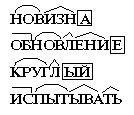 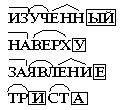 Вопрос №6
Участники должны продемонстрировать понимание семантических и стилистических различий синонимических средств русского языка и обусловленности языковой системой.

1.Дайте толкование выделенных слов, 2.как эти слова называются, 3. какую художественную нагрузку несут.
О Новград! В вековой одежде

Ты предо мной, как в седине,

Бессмертных витязей ровесник.

Твой прах гласит, как бдящий вестник,

О непробудной старине.

Ответствуй, город величавый:

Где времена цветущей славы,

Когда твой голос, бич князей,

Звуча здесь медью в бурном вече,

К суду или к кровавой сече

Сзывал послушных сыновей?

Д.В. Веневитинов
Вопрос № 7
Участники должны показать знание морфологической системы русского языка, способность объяснять особенности употребления грамматических форм в речи.

Сделайте орфографическую запись слова [туш]. Укажите все возможные морфологические характеристики этого слова, проиллюстрируйте примером.
Вопрос № 8
Участники должны показать знание синтаксической системы русского языка и умение анализировать синтаксические явления повышенной сложности.

Изменится ли синтаксическая характеристика предложения Широкая, полноводная река. при изменении порядка слов? Объясните свой ответ.
Вопрос № 9
Участники должны показать знание грамматической системы русского языка .

В роли каких частей речи может выступать слово ЧТО? Приведите примеры.
Вопрос № 10. 

Участники должны показать осведомленность в области истории русского языкознания.

1.В каком словаре можно узнать толкования устойчивых выражений? 2.Приведите пример устойчивого выражения и его толкования. 3.Вспомните авторов таких словарей. 4.Кто из них связан с Новгородской землей.

Задания для проведения Олимпиады в 9 классеВопрос № 1
Участники должны продемонстрировать владение орфоэпическими нормами русского литературного языка.

В современном русском языке часто нарушаются орфоэпические нормы в словах:

Гречневый, булочная, Ильинична, девичник, конечно, нарочно, молочный, скучно, яичница, горничная.

Укажите, в каких словах согласно орфоэпическим нормам сочетание букв -ЧН- произносится как:

А) [чн ], Б) [шн]; В) [чн ] // [шн];

Вопрос № 2
Участники должны продемонстрировать знание современной орфографической нормы и уметь обосновать ее с исторической точки зрения.

Недавно в городскую библиотеку поступило 78498 новых книг. 1. Со сколькими новыми книгами могут познакомиться читатели библиотеки? 2. Сколько раньше книг недоставало? Ответы с этим числительным запишите словами.


Вопрос № 3
Участники должны показать знание семантической системы современного русского литературного языка.

1.Какое действие в приведенном ниже отрывке из романа А.С.Пушкина «Евгений Онегин» названо выделенным глаголом? 2.Каково его значение? 3.Приведите родственное слово, имеющее то же значение. 4.Приведите другие значения этого слова. 5. Приведите близкий фразеологизм и его значение.

Театр уж полон; ложи блещут;

Партер и кресла, все кипит;

В райке нетерпеливо плещут,

И, взвившись, занавес летит.

Вопрос № 4

Участники должны показать знание и понимание образных средств русского языка и умение анализировать их функционирование в художественном тексте.

В стихотворении А.А.Тарковского «Петровские казни» читаем:

Передо мною плаха

На площади встаёт,

Червонная рубаха

Забыться не даёт.

1. Какое образное средство выражается словосочетанием червонная рубаха? 2. Определите значение выделенного слова. 3. Что вы можете сказать о его происхождении? 4. Почему именно это слово употребил поэт в своём стихотворении?
Вопрос № 5
Участники должны продемонстрировать осведомленность в историческом развитии лексического значения слова. В качестве примеров подбираются фрагменты древнерусских или церковнославянских текстов, содержащих слова с устаревшим значением.

Какое значение имеет слово лепота, которое используется в данном стихотворении? Подберите однокоренные слова к нему. Являются ли слова лепет и лепта родственными слову лепота? Свое решение объясните. 

А как храм освятили,

То с посохом,

В шапке монашьей,

Обошел его царь – 

От подвалов и служб

До креста.

И, окинувши взором

Его узорчатые башни,

«Лепота!» - молвил царь.

И ответили все: «Лепота!» (Д.Б. Кедрин)
Вопрос № 6
Участники должны показать знание понимание образных средств русского языка и умение анализировать их функционирование в художественном тексте.
1.Какой основной стилистический прием использует автор в стихотворении, посвященном освобождению Новгорода от фашистов, и с какой целью. 2.Найдите в тексте этноним (наименование наций, народов), какую художественную задачу несет это слово. 3.Найдите в стихотворении агороним (название площади), чем это название мотивировано (почему так названо), существует ли такое название в современном Великом Новгороде.
Рукой от вьюги заслонив подбровье, 
Мороз глядит на Волхов, в злой туман, 
Где тучи, перепачканные кровью, 
Всей грудью придавили вражий стан.

Сквозь лапы елок, сквозь снега густые 
Вновь русичи вступают в жаркий бой. 
Там Новгород: там с площади Софии 
Их колокол сзывает вечевой.

Всеволод Рождественский


Вопрос № 7
Участники должны продемонстрировать навыки синхронного и диахронического морфемного и словообразовательного анализа. В качестве примеров рекомендуется подбирать слова с затемненной, но ощутимой внутренней формой.

Покажите современное и историческое членение на морфемы слов подарок, сукно, дело, бодрый
азберите по сот


Вопрос № 8
Участники должны показать знание русской фразеологии и умение анализировать функционирование фразеологизмов в художественном тексте.

1.Найдите фразеологизм в строчке из песни В. Высоцкого: «Мы тарелки бьем весь год. Мы на них уже собаку съели, если повар нам не врет…»? 2.Приведите его значение, проиллюстрировав его предложением. 3. Какой эффект создается при использовании этого фразеологизма в данном контексте.
Вопрос № 9
Участники должны показать знание морфологической системы русского языка и продемонстрировать навыки морфологического анализа слова.
Образуйте от данных существительных формы родительного падежа множественного числа: дно, туфля, грузин, простыня, блюдце, эполеты, боярин, колено, полено, кочерга.Укажите варианты (если есть). Поставьте ударения.Вопрос № 10
Участники должны показать знание синтаксической системы русского языка и умение анализировать синтаксические явления повышенной сложности.

Произведите синтаксический разбор предложения. Какое выразительное синтаксическое средство здесь используется.
Тьмы низких истин мне дороже нас возвышающий обман (А.С. Пушкин)


Вопрос № 11
Участники должны показать осведомленность в области истории русского языкознания.

В каком словаре может быть такая словарная статья. Конкретизируйте, о каком именно словаре идет здесь речь, что на это указывает. Назовите автора.

Осню́г, -а, м. То же, что осиння́г. Ходила в оснюг собирать грибы. Новг. Оснюг – осиновый лес. Как войдешь в оснюг, кругом краснеют подосиновики. Под. Оснюг – лес из осин. Шим. + Бор, Ст.

Сокращения: Новг. – Новгородский, Под. – Поддорский, Шим. – Шимский, Бор. – Боровичский, Ст. - СтарорусскийНеправильно произносятСледует произносить*включим приемниквключим приемник (включу, включишь, включит, включим, включите, включат)*возраста, возрастовмн. ч. возрасты, -ов*возвращение на круги своявозвращение на круги своя*вручат орденвручат орден (вручу, вручишь, вручит, вручит, вручите, вручат)*гражданствогражданство*2,2% – два и два десятых %Два и две десятых %*[жу]рижюри [ж'у]*истёкшие суткиистекшие сутки*конкурентноспособныйконкурентоспособный*красивеекрасивее*недугнедуг*отключено электричествоотключено электричёство (отключённый, отключён, отключена, отключено, отключены)*оторвало плотинуоторвало плотину (оторвал, оторвала, оторвало, оторвали)*отставка принятаотставка принята (принят, принята, принято, приняты)*сорвало переговорный процесссорвало переговорный процесс*расцененорасценено (расценённый, расценён, расценена, расценено, расценены)*снятысняты*Ценз осёдлостиЦенз оседлости*Киево-Печёрская лавраКиево-Печерская лавра*Кижи, Кижей (музей-заповедник деревянного зодчества)Кижи, Кижей